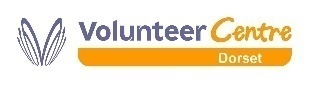 The Coach House Acland Rd Dorchester DT1 1EF. 01305 269214. awards@volunteeringdorset.org.ukVolunteer of the Year 2019Volunteer Awards Evening 30th October 2019Name of Volunteer……………………………………………………………………………Organisation Name………………………………………………………………………….Home Contact Number for Volunteer …………………………………………………….Home Contact Address for Volunteer……………………………………………………...………………………………………………………………………………………………….Home Email address for Volunteer ……………………………………………………....Nominated By…………………………………Contact Number………………………….Job Title and Organisation………………………………………………………………….Email address…………………………………………………………………………………Reason for Nomination (This may be read out on the night. 120 words maximum)Please Return Forms by 30th September Office Use OnlyNom. Ack.Letter Sent (date)On SpreadsheetOn SummaryAttendingNumber of guests